باسمه تعالی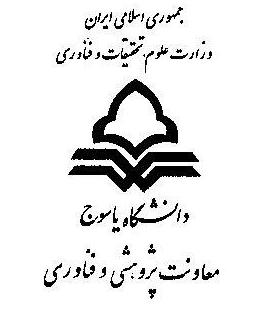 فرم شماره 15صدور مجوز دفاع از رسالۀ دکتریمعاونت محترم پژوهشی دانشكدۀ …………….باسلام و احترام	احتراماً ضمن بررسي پروندۀ تحصيلي آقاي/خانم ...................................... دانشجوي ...........................رشتۀ ...................... به شماره دانشجويي .................. برگزاري جلسة دفاع از رسالۀ ايشان با عنوان  ……………………………………………………. در تاريخ (……………) …../……/…..13              به دليل ................................................................................................ فعلاً امکان‌پذير نمي‌باشد.              بلامانع است و ............................... به عنوان نمايندۀ امور پژوهشی و تحصیلات تکمیلی دانشگاه معرفي مي‌گردد.                دانشجو از بند استمرار در فعاليت پژوهشي با توجه به موارد ذيل حداكثر .................... نمره مي‌تواند كسب نمايد.             1)* تعداد ...................... عدد فرم شماره 7 (گزارش شش ماهه پيشرفت و استمرار در فعاليت‌هاي پژوهشي تحصيلي دورۀ دکتری) ارائه نموده است.             2)  طرح پيشنهادي دانشجو:    با تأخير مي‌باشد                     با تأخير نمي‌باشد      3) به پیوست تعداد ............ مقاله ارائه شده توسط دانشجو به همراه استاد راهنما مطابق با جدول زیر موجود می‌باشد:*حداقل تعداد فرم شماره 7 لازم جهت دفاع از رساله 4 عدد می باشد.            کارشناس امور پژوهشی و تحصیلات تکمیلی دانشگاه                     نام و نام خانوادگي....................                         تاريخ و امضا 00/00/0000                                              با آرزوي توفيق الهي                                                دکتر.......................................                                           مدير امور پژوهشی و تحصیلات تکمیلی دانشگاهرونوشت: 1- روابط عمومي دانشگاه2- کارشناس امور پژوهشی و تحصیلات تکمیلی دانشگاه3- کارشناس و تحصیلات تکمیلی دانشکده جهت اطلاع و درج در پرونده دانشجوردیفنام مقالهنام نشریهتاریخ چاپ